Start: 20.00 uurVerslag vorige vergaderingDe verslagen van de voorbije 2 vergaderingen werden per mail bezorgd. De cultuurraad heeft geen opmerkingen.  Aanduiden van een vertegenwoordiger voor de jury subsidies De leden van de cultuurraad zijn het erover eens dat er een vertegenwoordiger vanuit de cultuurraad in de jury moet zetelen, aangezien anders de socio-culturele verenigingen niet vertegenwoordigd zijn. Wél zijn ze bang van al het extra werk dat hiermee gepaard gaat. De meeste leden van de cultuurraad engageren zich reeds in 1 of meerdere verenigingen. Vaak komt het toch op dezelfde mensen neer. Hoeveel dossiers er in totaal behandeld moeten worden en hoeveel tijd dit gaat vragen, is momenteel moeilijk in te schatten. Voor 2022 zitten we opnieuw in een onzekere situatie. Veel verenigingen geven aan dat ze nog niets hebben ingediend (voor de deadline van 15/10) omdat ze de situatie afwachten. Er zullen dus in 2022 misschien meer tussentijdse dossiers moeten bekeken worden, dan in een niet-coronajaar. Alleszins zal er in 2021 nog 1 bijeenkomst plaatsvinden. De dossiers die tot nu toe zijn binnengekomen, worden volledig voorbereid door de ambtenaren voor ze op tafel komen. Daarna zal er op geregelde tijdstippen samengekomen worden voor nieuwe dossiers. Het is niet wenselijk de jury ad hoc samen te roepen telkens er een dossier wordt ingediend in de loop van 2022. Verder geven de leden van de cultuurraad ook aan dat ze bang zijn om overstelpt te worden met vragen van andere verenigingen, of dat andere verenigingen aan hun mouw gaan trekken zodra bekend is wie er in de jury zal zetelen. Volgende onderwerpen stelt de cultuurraad ter discussie: Wat is het nut van een jury voor het beoordelen van de projectsubsidies? Dit kan door de ambtenaren gebeuren, want de subsidie-aanvraag dient gewoon afgetoetst te worden aan het reglement om te bepalen of een bepaald project subsidies kan ontvangen of niet. Zowel An als schepen Elien Bergmans merken op dat ervoor gekozen werd om te werken met een jury om inspraak vanuit de verschillende verenigingen / sectoren mogelijk te maken. Het bestuur hecht belang aan inspraak en participatie. Bovendien werken de projectsubsidies vanaf 2022 met categoriën. Waar vroeger alleen bepaald moest worden of een project in aanmerking kwam ja dan nee, moet er nu gekeken worden in welke categorie een project terecht zal komen. Dat dient doorgesproken te worden, en daar hebben de ambtenaren en het bestuur graag feedback van de verenigingen die in het veld staan. Bovendien buigt de jury zich ook over de infrastructuursubsidies en daar is zeker de feedback vanuit de verenigingen heel waardevol. Net als bij de vorige vergadering wordt er opgemerkt dat niet alle adviezen van de cultuurraad worden gevolgd, waardoor de raad heeft het gevoel dat er niet wordt geluisterd. De schepen herhaalt dat adviezen wel degelijk ter harte worden genomen maar dat ze niet altijd weerhouden kunnen worden. Er komen suggesties uit verschillende adviesraden, waar niet allemaal kan op ingegaan worden omdat het zoeken is naar een consensus.Momenteel kan er maar 1 iemand per adviesraad deelnemen aan de jury. Wanneer er een project van de eigen vereniging ter tafel komt, mag het betrokken jurylid niet deelnemen aan de discussie / stemming. Dat betekent dat op dat moment de socio-culturele verenigingen niet vertegenwoordigd zijn.Deze bemerking is volledig terecht en kwam ook al naar boven tijdens de infosessie op 27/10. Om de situatie recht te trekken voor de dossiers die nu bekeken moeten worden, is het te kort dag maar dit wordt zeker aangepast naar de toekomst toe. Zowel de ambtenaren als het bestuur staan achter deze wijziging. Dit wordt meegenomen naar de gemeenteraad om aan te passen in het reglement. René Wouters stelt zich kandidaat voor de jury, d.i. tot de reglementen zijn aangepast op de gemeenteraad om de samenstelling van de jury te wijzigen of tot de vereniging die hij vertegenwoordigt zelf een projectdossier wenst in te dienen, naar gelang hetwelk zich eerst voordoet. Daarna brengen we dit punt opnieuw ter bespreking op de cultuurraad. Uitwisseling van ervaringen n.a.v. de verstrengde coronamaatregelenGezien de coronamaatregelen verstrengd zijn sinds 4/12, willen we nog even polsen naar de situatie bij onze verenigingen. We zien heel veel annuleringen van activiteiten binnen komen. De meeste verenigingen geven aan ‘stilletjes’ verder te doen. Davidsfonds heeft nog een kerstconcert op de planning, en een lezing in januari. De lezing van eind november werd wel geannuleerd op vraag van de spreker. De fanfares en koren liggen momenteel stil omdat repeteren niet mogelijk is. Activiteiten worden uitgesteld. MOTH heeft het geluk dat hun activiteiten in openlucht plaatsvinden. Mochten er problemen of vragen zijn waarbij de cultuurdienst / vrijetijdsdiensten kunnen helpen, aarzel dan niet om contact te nemen via mail, telefoon of kom langs aan het vrijetijdsloket of in de bibliotheek. Als er vragen zijn waar we niet direct een antwoord op weten bv. rond de coronaregels, dan proberen wij dat voor jullie uit te zoeken. VariaVraag KFEMMWilly Monsecour (KFEMM) vraagt naar de stand van zaken rond het monument dat op het plein zou worden geplaatst. Zowel de werkgroep rond het monument als die rond de cultuurprijs liggen momenteel stil. De werkgroepen werden tussentijds op de hoogte gehouden, maar de cultuurraad nog niet. Het monument werd uitgesteld door corona omdat het niet mogelijk was een wedstrijd uit te schrijven waarbij de academies, hogescholen,… zouden aangeschreven worden. Uiteindelijk werd dan beslist ruim de tijd te nemen voor het monument en de inhuldiging eventueel te combineren met de feestelijkheden rond de bevrijding van Hulshout (2023/2024). Achter de schermen is An op zoek naar subsidies en partnerschappen bv. via een stimuleringsinstrument van de Vlaamse Overheid rond Kunst in de Openbare Ruimte en via het samenwerkingsverband cultuur & erfgoed de Merode. De cultuurprijs & cultuurpluim konden ook dit jaar niet uitgereikt worden door corona. De verenigingen hadden geen gewone werking afgelopen jaar, en er kon geen grootse prijsuitreiking georganiseerd worden. Het leek niet wenselijk een alternatieve viering te voorzien. Onze eerste cultuurprijs willen wij graag vieren met de nodige toeters en bellen. Einde: 21.45 uurVolgende vergadering: nog af te spreken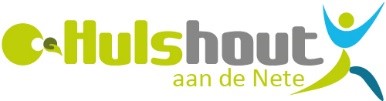 Prof.Dr.Vital Celenplein 2
2235 Hulshout
Tel: 015 22 40 11
www.hulshout.be
cultuur@hulshout.beVERSLAGCultuurraad (online)Cultuurraad (online)Datum vergadering8 december 20218 december 2021Modelbouwteam Hulshout,  Ronny BroeckxKF De Vredegalm, Philip De BieKF Eendracht maakt macht, Willy MonsecourKF Vereenigde Vrienden, Albert SerneelsKWB Houtvenne, Leon Van OpstalWMB Landelijke Gilde, Rigo HuyskensSt. Adriaanskoor, René WoutersDavidsfonds, Hildegarde Raeymaekers Gezinsbond Houtvenne, An Van Der BorghtMattheuskoor, Paula Van BaelRode Kruis vzw, Lize PauwelsDe Stekkebijters, Maarten… Samana Westmeerbeek, Marleen VermunichtSchepen van cultuur Elien BergmansModelbouwteam Hulshout,  Ronny BroeckxKF De Vredegalm, Philip De BieKF Eendracht maakt macht, Willy MonsecourKF Vereenigde Vrienden, Albert SerneelsKWB Houtvenne, Leon Van OpstalWMB Landelijke Gilde, Rigo HuyskensSt. Adriaanskoor, René WoutersDavidsfonds, Hildegarde Raeymaekers Gezinsbond Houtvenne, An Van Der BorghtMattheuskoor, Paula Van BaelRode Kruis vzw, Lize PauwelsDe Stekkebijters, Maarten… Samana Westmeerbeek, Marleen VermunichtSchepen van cultuur Elien BergmansAfwezig/verontschuldigdKWB Hulshout, Walter ThijsVzw De Kinder vriendjes, Erna GillisBorn2act, Davy LeersFemma Hulshout, Marina FeyaertsHeemkring Wadja, Leon DaemsFerm Houtvenne, Maria LaeremansFerm Hulshout, Viviane VanthielenSamana Hulshout, Maria Van den EyndeSamana Houtvenne, Brigitte LuytenOkra Hulshout, Georges KorthoudtGezinsbond Hulshout, Bart Wouters Toneel De Hulst, Frans BruyndonckxSint Ceciliakoor, Walter Tops  Okra Westmeerbeek, Gilbert AnthoneKWB Hulshout, Walter ThijsVzw De Kinder vriendjes, Erna GillisBorn2act, Davy LeersFemma Hulshout, Marina FeyaertsHeemkring Wadja, Leon DaemsFerm Houtvenne, Maria LaeremansFerm Hulshout, Viviane VanthielenSamana Hulshout, Maria Van den EyndeSamana Houtvenne, Brigitte LuytenOkra Hulshout, Georges KorthoudtGezinsbond Hulshout, Bart Wouters Toneel De Hulst, Frans BruyndonckxSint Ceciliakoor, Walter Tops  Okra Westmeerbeek, Gilbert AnthoneVerslaggeverAn van der BorghtAn van der Borght